令和2年度トップアスリート小学校ふれあい事業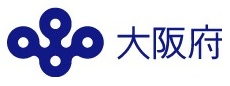 サントリーサンバーズ講師派遣　募集要項１　目　的　　　府内小学校等にトップアスリートを派遣し直接的なふれあいを通じて、小学生がスポーツの素晴らしさや感動を共有できること、また夢や希望を与え、運動・スポーツに親しむ態度や習慣を身につけることを目的とします。２　募集内容　　　小学校・支援学校への選手派遣について、協力チームの日程について調整が整いましたので、以下の条件にて募集します。　　【チーム名】サントリーサンバーズ（Vリーグ所属）（荻野正二アンバサダー、事務局OB）　　【日　　程】　　　　　令和2年10月27日（火）　１限から４限の時間帯【地　　域】箕面市、池田市、茨木市、吹田市、摂津市、高槻市、豊中市、島本町、豊能町、能勢町、大阪市内の小学校及び支援学校小学部　　【派遣可能な校数】　　　　　1校　　【事業実施具体例】　　　　　体育館にて　５０分～９０分程度　※サントリーサンバーズの司会進行（実施校と事前調整）により、①講師によるデモンストレーション　②体験学習（バレーボールの基礎練習や試合）　③質疑応答等　【実施条件】　　　体育館（バレーボールコート設置数）の大きさによりますが、3クラス程度までとします。派遣にかかる謝金、旅費等は協力チーム等が負担。ただし、会場設営や記念写真等にかかる費用については実施校が負担。※実施校において、新型コロナウイルス感染症対策を講じてください。３　応募方法　　　WEB申込み以下、URLより記入例に従って申込ください。https://www.shinsei.pref.osaka.lg.jp/ers/input?tetudukiId=2020080035※申込みは、管理職の先生を通じて行ってください。※申込が完了したら、申込完了メールが同日中に送付されますので、必ず確認してください。問合せ先　大阪府　府民文化部　文化・スポーツ室　スポーツ振興課　　　　　TEL：06-6210-9308　　　　　E-mail：MatsubaraAi@mbox.pref.osaka.lg.jp申込期間　８月２６日（水）14:00から９月２８日（月）12:00まで４　派遣の決定（１）申込みされた内容をもとに、大阪府が協力チームと派遣調整を行います。（２）派遣小学校が決定しましたら、Eメールにて該当の申込みされた全ての市町教育委員会および小学校へ、市町立以外の小学校については直接、該当の申込みされた小学校へご連絡いたします。（ただし、事前に、調整のため連絡を行う場合があります。）（３）派遣可否決定の連絡は、１０月１３日頃を予定しています。必ずご確認ください。（４）派遣決定後、事業の主催は小学校となります。（５）本事業の様子については大阪府スポーツ振興課で運営しております、なみはやスポーツネットに掲載させていただく場合があります。予めご了承ください。＜参考＞なみはやスポーツネット　http://namihaya-sports.net/s-oukoku.htm